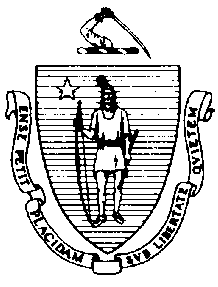 The Executive Office of Health and Human ServicesDepartment of Public HealthBureau of Environmental HealthCommunity Sanitation Program180 Beaman Street, West Boylston, MA 01583Phone: 508-792-7880 Fax: 508-792-7706TTY: 508-835-9796November 17, 2015Christopher J. Donelan, SheriffFranklin County Jail and House of Correction160 Elm StreetGreenfield, MA 01301Re: Facility Inspection - Franklin County Jail and House of Correction, GreenfieldDear Sheriff Donelan:In accordance with M.G.L. c. 111, §§ 5, 20, and 21, as well as Massachusetts Department of Public Health (Department) Regulations 105 CMR 451.000: Minimum Health and Sanitation Standards and Inspection Procedures for Correctional Facilities; 105 CMR 480.000: Minimum Requirements for the Management of Medical or Biological Waste (State Sanitary Code, Chapter VIII); 105 CMR 590.000: Minimum Sanitation Standards for Food Establishments (State Sanitary Code Chapter X); the 1999 Food Code; 105 CMR 520.000 Labeling; and 105 CMR 205.000 Minimum Standards Governing Medical Records and the Conduct of Physical Examinations in Correctional Facilities; I conducted an inspection of the Franklin County Jail and House of Correction on November 12, 2015 accompanied by Chris Pelletier, EHSO. Violations noted during the inspection are listed below including 100 repeat violations:HEALTH AND SAFETY VIOLATIONS(* indicates conditions documented on previous inspection reports)EntranceLobbyNo Violations NotedFemale BathroomNo Violations NotedMale BathroomNo Violations NotedIntakeStaff BathroomNo Violations NotedSearch Room # 1105 CMR 451.123*	Maintenance: Ceiling vent dusty105 CMR 451.123*	Maintenance: Soap scum on walls in shower # 1105 CMR 451.123	Maintenance: Soap scum on floor in shower # 1Search Room # 2105 CMR 451.123*		Maintenance: Soap scum on walls in shower # 1105 CMR 451.123	Maintenance: Ceiling vent dustyUnit E105 CMR 451.130		Plumbing: Plumbing not maintained in good repair, water bubbler outside of cells dirtyCells	No Violations NotedMedical Exam Room	No Violations NotedIntake Cells105 CMR 451.353*	Interior Maintenance: Floor paint damaged in cell A, B, and C105 CMR 451.353	Interior Maintenance: Floor dirty in cell A105 CMR 451.353*	Interior Maintenance: Ceiling vent dusty in cell B105 CMR 451.353		Interior Maintenance: Ceiling vent dusty in cell C105 CMR 451.117	Toilet Fixtures: Toilet fixtures dirty in cell CBooking	No Violations NotedMaintenance Closet105 CMR 451.353*	Interior Maintenance: Wet mop stored in bucketSallyport	No Violations NotedBathroom	No Violations NotedRegional Booking Office	No Violations NotedProperty	No Violations NotedProgramsTeacher’s Office	No Violations NotedStaff Bathroom	No Violations NotedMaintenance Closet	No Violations NotedClassrooms	No Violations NotedMedicalStaff Bathroom	No Violations NotedUtility Closet105 CMR 451.353*	Interior Maintenance: Wet mop stored in bucketOffices	No Violations NotedPharmacy	No Violations NotedBreak Room and Records	No Violations NotedMedical Waste Storage	No Violations NotedStorage Closet	No Violations NotedDental	No Violations NotedDental Handwashing Room	No Violations NotedOptometry	No Violations NotedExam Room # 2	No Violations NotedExam Room # 1Unable to Inspect – In UseInmate Bathroom	No Violations NotedA PodStorage Closet105 CMR 451.383(B)	Fire Safety System: Facility not in compliance with 780 CMR Massachusetts Building Code provisions for fire safety, paper towels stored within 18 inches of the ceilingStaff Bathroom	No Violations NotedMulti-Purpose Room	No Violations NotedCells	No Violations NotedSub Day Room	No Violations NotedSub Day Shower105 CMR 451.123*	Maintenance: Soap scum on floor in shower105 CMR 451.123	Maintenance: Caulking outside of shower dirty105 CMR 451.123	Maintenance: Ceiling vent dusty Upper Shower105 CMR 451.123*	Maintenance: Ceiling vent dusty in shower # 1-3105 CMR 451.123	Maintenance: Caulking outside of shower dirty in shower # 1-3105 CMR 451.123	Maintenance: Soap scum on floor in shower # 1Upper Janitor’s Closet105 CMR 451.353*	Interior Maintenance: Wet mop stored in bucketLower Janitor’s Closet105 CMR 451.353*	Interior Maintenance: Wet mop stored in bucketLower Showers	No Violations NotedRec Area	No Violations NotedB PodOffice between A and B Pod	No Violations NotedStorage Closet	No Violations NotedStaff Bathroom	No Violations NotedMulti-Purpose Room 105 CMR 451.353	Interior Maintenance: Window sill damagedCells105 CMR 451.353	Interior Maintenance: Wall vent dirty in cell # 1Sub Day Room	No Violations NotedSub Day Shower105 CMR 451.123	Maintenance: Caulking outside of shower dirty105 CMR 451.123	Maintenance: Floor paint damaged outside of shower105 CMR 451.123	Maintenance: Ceiling vent dusty Upper Showers105 CMR 451.123*	Maintenance: Floor paint damaged outside of shower # 1105 CMR 451.123	Maintenance: Floor paint damaged outside of shower # 2105 CMR 451.123*	Maintenance: Soap scum on floor in shower # 1-3105 CMR 451.123*	Maintenance: Ceiling vent dusty in shower # 1 and 2105 CMR 451.123	Maintenance: Caulking outside of shower dirty in shower # 1-3Upper Janitor’s Closet	No Violations NotedLower Showers	Unable to Inspect Shower # 1 – In Use105 CMR 451.123*	Maintenance: Ceiling vent dusty in shower # 2105 CMR 451.123	Maintenance: Caulking outside of shower dirty in shower # 2Lower Janitor’s Closet	No Violations NotedInterview Room	No Violations NotedRec Area	No Violations NotedPrint Shop	No Violations NotedInmate Bathroom 	No Violations NotedKitchenDishwashing Area	No Violations Noted3-Bay SinkFC 4-501.114(C)(2)	Maintenance and Operation; Equipment: Quaternary ammonium solution lower than 	the manufacturers recommended concentration2-Door RefrigeratorFC 4-501.11(B)	Maintenance and Operation, Equipment: Equipment components not maintained in a 	state of good repair, possible mold observed on gaskets3-Door Warmers	No Violations NotedHandwash Sink	No Violations NotedBaking Area	No Violations NotedPrep Tables	No Violations NotedRefrigerator # 1	No Violations NotedRefrigerator # 2/Produce PrepFC 6-501.14	Maintenance and Operation; Cleaning: Ventilation Systems, vents dustyFreezerFC 6-501.11	Maintenance and Operation; Repairing: Facility not in good repair, ice buildup around vent fansDry StorageFC 3-305.11(A)(3)	Preventing Contamination from Premises: Food stored in an inappropriate location, 	bucket of mayonnaise stored less than 6 inches from the floorFC 4-904.13(A)	Protection of Clean Items, Handling: Tableware not protected from contamination, some disposable silverware not stored in the inverted positionMaintenance Closet105 CMR 451.353	Interior Maintenance: Wet mop stored in bucketInmate Bathroom	Unable to Inspect – In UseInmate Changing Room	No Violations NotedStaff DiningFC 6-201.16(A)	Design, Construction, and Installation; Cleanability: Ceiling covering not easily cleanable, ceiling tiles water stainedCompactor Room	No Violations NotedBathroom	No Violations NotedMaintenance Shop105 CMR 451.353*	Interior Maintenance: Wet mop stored in bucketLaundry Room105 CMR 451.353	Interior Maintenance: Unlabeled chemical bottle105 CMR 451.353	Interior Maintenance: Wet mop stored in bucketFC 4-904.13(A)	Protection of Clean Items, Handling: Tableware not protected from contamination, disposable silverware not stored in the inverted positionInmate Bathroom	No Violations NotedLaundry CorridorFemale Staff Bathroom	No Violations NotedMale Bathroom	No Violations NotedC Pod105 CMR 451.130	Plumbing: Plumbing not maintained in good repair, upstairs water bubbler dirtyStorage Closet	No Violations NotedStaff Bathroom	No Violations NotedMulti-Purpose Room 105 CMR 451.353	Interior Maintenance: Wall paint damaged105 CMR 451.353	Interior Maintenance: Ceiling vent dustyCells105 CMR 451.353*	Interior Maintenance: Floor paint damaged in cell # 1, 3, 5, 6, 7, 8, 9, 10, 11, 12, 19, 20, 21, 22, 23, 24, 26, 27, 28, 29, 30, 34, 35, and 36105 CMR 451.353	Interior Maintenance: Floor paint damaged in cell # 15Sub Day Room	No Violations NotedSub Day Shower105 CMR 451.123	Maintenance: Floor paint damaged outside of showerUpper Showers105 CMR 451.123*	Maintenance: Soap scum on floor in shower # 1-3105 CMR 451.123*	Maintenance: Soap scum on walls in shower # 3105 CMR 451.123	Maintenance: Soap scum on walls in shower # 2105 CMR 451.123*	Maintenance: Ceiling vent dusty in shower # 1-3105 CMR 451.123*	Maintenance: Floor dirty outside shower # 1-3105 CMR 451.123	Maintenance: Floor paint damaged outside of shower # 2 and 3Upper Janitor’s Closet105 CMR 451.353*	Interior Maintenance: Wet mop stored in bucketLower Janitor’s Closet105 CMR 451.353	Interior Maintenance: Wet mop stored in slop sinkLower Showers105 CMR 451.123*	Maintenance: Floor paint damaged outside of shower # 2105 CMR 451.123	Maintenance: Floor paint damaged outside of shower # 1105 CMR 451.123	Maintenance: Caulking outside of shower dirty in shower # 1 and 2Rec Area	No Violations NotedD PodOffice between C and D Pod	No Violations NotedStorage Closet	No Violations NotedStaff Bathroom	No Violations NotedMulti-Purpose Room 	No Violations NotedCells105 CMR 451.353*	Interior Maintenance: Floor paint damaged in cell # 1, 2, 3, 4, 5, 6, 11, 13, 14, 15, 16, 17, 18, 21, 22, 23, 24, 25, 26, 27, 28, 29, 30, 32, 34, and 35105 CMR 451.353	Interior Maintenance: Floor paint damaged in cell # 8105 CMR 451.101	Blankets: Blanket damaged in cell # 3Sub Day Room105 CMR 451.353	Interior Maintenance: Wall vent rustedSub Day Shower105 CMR 451.123	Maintenance: Soap scum on floor105 CMR 451.123	Maintenance: Caulking outside of shower dirtyUpper Shower105 CMR 451.123*	Maintenance: Floor dirty outside shower # 1-3105 CMR 451.123*	Maintenance: Ceiling vent dusty in shower # 1-3105 CMR 451.123*	Maintenance: Soap scum on walls in shower # 2 105 CMR 451.123	Maintenance: Soap scum on walls in shower # 1105 CMR 451.123	Maintenance: Soap scum on floor in shower # 1-3Upper Janitor’s Closet105 CMR 451.353*	Interior Maintenance: Wet mop stored in bucketLower Janitor’s Closet105 CMR 451.353*	Interior Maintenance: Wet mop stored in bucketLower Showers105 CMR 451.123*	Maintenance: Soap scum on floors and walls in shower # 1105 CMR 451.123	Maintenance: Caulking outside of shower dirty in shower # 2105 CMR 451.123	Maintenance: Floor dirty outside shower # 1105 CMR 451.123*	Maintenance: Ceiling vent dusty in shower # 1105 CMR 451.123	Maintenance: Ceiling vent dusty in shower # 2Work Out Equipment105 CMR 451.353	Interior Maintenance: Padding damaged on hanging leg raise machine 
Rec Area	No Violations NotedWarehouse	No Violations NotedFreezer # 1FC 3-305.11(A)(3)	Preventing Contamination from Premises: Food stored in an inappropriate location, 	boxes of food stored less than 6 inches from the floorFreezer # 2/Dry StorageFC 3-305.11(A)(3)	Preventing Contamination from Premises: Food stored in an inappropriate location, 	several canteen items stored less than 6 inches from the floorFC 3-305.11(A)(2)	Preventing Contamination from Premises: Food stored in an inappropriate location, candy stored underneath hygiene supplies Bathroom105 CMR 451.123*	Maintenance: Ceiling vent dusty105 CMR 451.126*	Hot Water: Hot water temperature recorded at 1020FDumpsterFC 5-501.114	Refuse, Recyclables, and Returnables; Operations and Maintenance: Drain plugs not in place on dumpsterAdministration – InnerBreak Area	No Violations NotedEHSO Office	No Violations NotedConference Room	No Violations NotedFemale Bathroom	No Violations NotedMale Bathroom 	No Violations NotedMaintenance Closet	No Violations NotedOffices 	No Violations NotedAdministration – OuterBreak Room	No Violations NotedExecutive Conference Room	No Violations NotedOffices	No Violations NotedMaintenance Closet 	No Violations NotedFemale Bathroom	No Violations NotedMale Bathroom 	No Violations NotedMale Locker Room105 CMR 451.123	Maintenance: Bottom of shower curtain dirty in shower # 1-3Female Locker Room	No Violations NotedWeight Room105 CMR 451.353	Interior Maintenance: Speedbag damagedCentral Control	No Violations NotedMaintenance Closet near Central Control	No Violations NotedKimble House3rd FloorRooms105 CMR 451.353	Interior Maintenance: Wall paint damaged in room # 3Bathroom105 CMR 451.123	Maintenance: Walls dirty in left shower105 CMR 451.123	Maintenance: Handwash sink dirty105 CMR 451.126	Hot Water: Hot water temperature recorded at 900F2nd FloorOfficeFC 4-204.112(A)	Design and Construction, Functionality: No functioning thermometer in refrigeratorBathroom105 CMR 451.123	Maintenance: Floor damaged in front of toiletsKitchenFC 4-602.12(B)	Cleaning of Equipment and Utensils; Frequency: Interior of microwave oven dirtyFC 4-101.16	Materials for Construction and Repair; Multiuse: Sponges used in kitchen1st FloorLaundry105 CMR 451.353	Interior Maintenance: Floor tiles damaged throughout room105 CMR 451.350	Structural Maintenance: Ceiling damaged around pipesMinimum SecurityStaff Bathroom105 CMR 451.123	Maintenance: Floor tiles damagedGeneral Area	No Violations NotedCells105 CMR 451.353	Interior Maintenance: Floor paint damaged in cell # 2, 5, 7, 6, 9, 10, 12, 13, 14, 18, 20, 22, 23, 24, 26, and 27105 CMR 451.353	Interior Maintenance: Wall paint damaged in cell # 4, 5, and 15105 CMR 451.117	Toilet Fixtures: Toilet fixtures dirty in cell # 25Library 	No Violations NotedDownstairsStorage Closet	No Violations NotedBathroom105 CMR 451.123*	Maintenance: Handwash sink near showers dirty105 CMR 451.123*	Maintenance: Ceiling vent dusty 105 CMR 451.123	Maintenance: Shower # 1 generally dirty, debris throughout shower105 CMR 451.130	Plumbing: Plumbing not maintained in good repair, shower # 1 leaking105 CMR 451.123	Maintenance: Floor dirty in shower # 3105 CMR 451.123	Maintenance: Floor dirty outside of all showersLaundry105 CMR 451.353	Interior Maintenance: Wet mop stored in bucket105 CMR 451.353	Interior Maintenance: Lint buildup in dryer # 1VEHICLE MAINTENANCEInmate Bathroom105 CMR 451.110(A)	Hygiene Supplies at Toilet and Handwash Sink: No paper towels at handwash sink Staff Bathroom	No Violations NotedObservations and Recommendations The inmate population was 258 at the time of inspection.This facility does not comply with the Department’s Regulations cited above. In accordance with 105 CMR 451.404, please submit a plan of correction within 10 working days of receipt of this notice, indicating the specific corrective steps to be taken, a timetable for such steps, and the date by which correction will be achieved. The plan should be signed by the Superintendent or Administrator and submitted to my attention, at the address listed above.To review the specific regulatory requirements please visit our website at www.mass.gov/dph/dcs and click on "Correctional Facilities" (available in both PDF and RTF formats).To review the Food Establishment regulations please visit the Food Protection website at www.mass.gov/dph/fpp and click on “Food Protection Regulations”. Then under “Retail” click “105 CMR 590.000 - State Sanitary Code Chapter X – Minimum Sanitation Standards for Food Establishments” and “1999 Food Code”.To review the Labeling regulations please visit the Food Protection website at www.mass.gov/dph/fpp and click on “Food Protection Regulations”. Then under “General Food Regulations” click “105 CMR 520.000: Labeling.”This inspection report is signed and certified under the pains and penalties of perjury.Sincerely,Kerry Wagner Environmental Health Inspector, CSP, BEHcc:	Jan Sullivan, Acting Director, BEH	Steven Hughes, Director, CSP, BEHJay Youmans, Director of Government AffairsMarylou Sudders, Secretary, Executive Office of Health and Human Services Carol Higgins O’Brien, Commissioner, DOC	Lori Streeter, Superintendent	Chris Pelletier, EHSONicole Zabko, Health Director, Greenfield Health Department 	Clerk, Massachusetts House of Representatives	Clerk, Massachusetts Senate	Daniel Bennett, Secretary, EOPSSCHARLES D. BAKERGovernorKARYN E. POLITOLieutenant Governor  